ПЛАН № 15-16Тема: Правопис  власних назв Опрацювати такі питання Правопис українських географічних назв. Правопис географічних назв слов’янських та інших країн. Правопис географічних  назв з прикметниковими закінченнями.Відмінювання географічних назв.Правопис прикметникових форм від географічних назв. Правопис складних і складених географічних назв.  Засвоїти основні поняття: відмінювані і невідмінювані географічні назви, власні і загальні назви, географічна назва, ім’я, прізвище, складні і складені географічні назви. Література Гуйванюк Н. В., Кардащук О. В., Кульбабська О. В. Українська мова. Схеми, таблиці, тести : навч. посіб.  Львів : Світ, 2005. 304 с. Головащук С. І. Словник-довідник з правопису та слововживання /за ред. В. М. Русанівського. Київ : Наукова думка, 1989. 832 с. Єфименко І. Актуальні проблеми правопису власних особових назв.      Дивослово. 2004. № 7. С.23–25. Козачук Г. О. Українська мова : практикум : навч. посібник. Видання друге. Київ : Вища школа, 2008. С. 96–98. Масенко Л. Т. Українські імена і прізвища.  Київ, 1990. 48 с. Молодковець М. І. Тема «Написання імен по батькові та прізвищ людей». Вправи на закріплення. Вивчаємо українську мову та літературу. 2007. № 9. С. 9. Орфографічний словник української мови : близько 120 000 слів / уклад.: С. І. Головащук, М. М. Пещак, В. М. Русанівський,                       О. О. Тараненко. Київ : Довіра, 1994. 864 с. Пономарів О. Особові імена та прізвища. Урок української. 2001. № 9. С. 29–32. Скрипник Л. Г., Дзятківська Н. П. Власні імена людей : словник-довідник / за ред. В. М. Русанівського. Київ : Наукова думка, 1986.      312 с. Український правопис. 4-е вид., випр. й доп. Київ, 2004.  С. 98–125. Український правопис. Затверджений Українською національною комісією з питань правопису.  Київ, 2019.  С. 134–147. Ющук І. П. Практикум з правопису української мови.  Київ : Освіта, 2002. С. 73–75.  Виконати вправи й завдання вдома1. У поданих власних назвах іншомовного походження на місці крапок поставте апостроф чи знак мʼякшення. Севіл..я, Х..юстон, Рейк..явік, В..єтнам, Л..єж, Роман..я, Скоп..є, Монтеск..є, Женев..єва, Ов..єдо, Пхен..ян, С..єрра-Леоне, Н..ю-Мексико, Руж..є, Рив..єра, П..ємонт, Н..яса, Джок..ярта, В..єнт..ян, Амудар..я, Шен..ян, Іх..ямас, П..яченца, Барб..є, Кордил..єри, Рен..є, Н..ютон, Мол..єр, Жус..є, Гот..є, Реюн..йон, Лонгв..ю, Лауваз..є, Орок..єта, Он..йон, Щел..ябож2. Від поданих географічних назв утворіть відносні прикметники за допомогою суфікса -ськ(ий). Прокоментуйте зміни приголосних на межі твірної основи та суфікса. Кагарлик, Бучач, Кам’януха, Сиваш, Немовичі, Единбург, Глеваха, Бурлук, Рига, Ладога, Волга, Норвегія, Чикаго, Владивосток, Хмільник, Волноваха,  Білокоровичі, Острог, Народичі, Бахмач, Париж, Заліщики, Гамбург, Люксембург, Лейпциг, Воронеж, Прага, Кобеляки. Завдання для виконання в аудиторії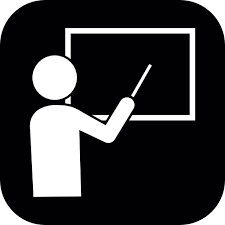 1. Визначити в поданих словах орфограми. Об'єднати прізвища та географічні назви в  групи відповідно до правил їх написання. Сичовка, Жиганов, Терек, Журавльов, Рилєєв, Рєпін, Петров, Малинін, Багіров, Пугачов, Леонтьєв, Благовєщенськ, Липець, Чистяков, Андрейчиков, Муравйов, Воронеж, Кисловодськ, Соловйово, Михайловське, Лучин, Грачов, Троїцьк, Захар’їн, Вєтка, Крутих, Марьїно, Васильєв, Лермонтов, Жижка, Стоїч, Бородіно, Сєров, Ареф’єв.2. Утворити прикметники (Н.в. одн., чол. роду)  від поданих топонімічних назв України. Провідміняти  виділені  слова.Богородчани, Велика Березовиця, Липова Долина, Великі Коровинці, Лепетиха, Рівне, Кринички, Нові Санжари, Славгород,  Стара Ушиця, Смотрич, Старокозаче, Житні Гори, Новосілки-на-Дніпрі, Старий Загорів, Світловодськ,  Чаплинка, Червоний Донець, Чорний Острів, Галич  Монастирська, Велика Михайлівна,  Верхнє Синьовидне, Князе-Григорівка,  Старий Самбір, Рава-Руська, Пуща-Водиця, Михайло-Коцюбинське.3. Подані географічні назви напишіть відповідно до правил правопису, поділіть їх на групи: географічні назви, які пишуться а) разом; б) через дефіс; в) окремо.Верхньо/дніпровських, Кам’янець/Подільський, Новгород/Сіверський, Західний/Буг, Рава/Руська, Улан/Уде, Давидів/Брід, Залісся/Перше, Біло/пілля, Старо/костянтинів, Лас/Вегас, Дво/річчя, Харків/Товарний, Буенос/Айрес, Усть/Каменогорськ, Санкт/Петербург, Атлантик/Сіті, Глинськ/Загора, Мало/Ярославець, Ла/Плата, Ясно/городка, Широкий/Яр, Повализька/Бистриця, Копай/городок, Крути/бороди, Гуляй/поле, Ла/Манш, Вест/Індія, Ла/Манш, Ріо/де/Жанейро, Лос/Анджелес, Па/де/Кале.4. Утворити прикметникові похідні з відповідними суфіксами від географічних назв і від назв народівАляска, Амудар’я, Чита, Тульчин, Філіппіни, Біла Церква, Велика Башмачка, Гамбург, Прилуки, Бахмач, Овруч, чуваш, Бангкок, баски, казах, Печиська, Перемишль, Радомишль, Гвінея-Бісау, Давидів Брід, Олійникова Слобода, Вільшанська Новоселиця, Васильківські Погреби.Зверніть увагу на зміни в правилах нового правописуПитання для самоконтролю 1. Які правила написання українських географічних назв, географічних назв слов’янських та інших країн. 2. Як відмінюються  географічні назви.3. Які правила правопису прикметникових форм від географічних назв. 9. Як пишуться  складні й складені географічні назви. Український правопис старої редакціїУкраїнський правопис 2019 року§ 144. Слов’янські прізвища та іменаОсновні правила правопису прізвищ та імен інших слов’янськихнародів такі:1. Білоруські та російські імена за традицією не транслітеруємо, апередаємо українськими відповідниками: Артéм, Микóла, Олексáндр, Семéн, Вíра, Катерúна, Світлáна; винятки тут становлять тільки узвичаєні іменадеяких білоруських письменників та діячів культури — такі, як АлéсьАдамóвич, Пятрýсь Брóвка, Рúгор Бородýлін та ін.§ 104. п.10Прикметникові закінчення російських прізвищ передаються так: Закінчення -ой передається через -ой: Донсько́й, Полево́й, Толсто́й.§ 144. п.10Закінчення -ой передаємо через -ий:Донськúй, Крутúй, Луговськúй, Полевúй, Соловйо́в-Сєдúй, Боси́й, Трубецькúй, але Толстóй (Толстá).